Convocatoria Taller Básico de Educación Popular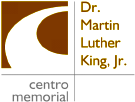 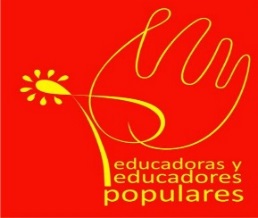 PLANILLA DE SOLICITUD DE MATRICULATaller sobre Concepción y metodología de la educación popular. Nombres y apellidos: ______________________________________ No. de carnet de identidad: ______________________Sexo:_____        Profesión u oficio:________________________  Ocupación actual: _____________Dirección particular:_____________    ____________ y _______________   _____________                              Calle y número                  Entrecalles                            Apto. __________________       ________________    ________________      ____________ Rpto. o barrio                  Mcpio.                     Ciudad                         Provincia                Teléfono particular: ________ Email particular:_______________________Nombre del centro de trabajo o estudio:____________________________________ Dirección: _______________________________________________________________________________________________________________________________________________________ Teléfono: _________ Fax:____________; Email:___________¿Ha tenido contactos previos con la educación popular o con concepciones afines?, ¿cuáles? ______________________________________________________________________________________________________________________________________________________________________________________________________________________________________________________________________________________________________________________________________________________________________________________________________________________________________________________________________________________________________¿En qué trabajo social se encuentra involucrado o involucrada?: a) ¿Cómo se nombra la experiencia?: ___________________________________________________________________________________________________________________________________________________________________________________________________________________________________________________b) ¿Cuáles son sus objetivos?_______________________________________________________________________________________________________________________________________________________________________________________________________________________________________________________________________________________________________________________________________________________________________________________________________________________________________________________________________________________________________________________________________________________________________________________c) ¿Qué resultados principales espera alcanzar? ________________________________________________________________________________________________________________________________________________________________________________________________________________________________________________________________________________________________________________________________________________________________________________________________________________________________________________________________________________________________________________________________________________________________________________________________________________________________________________________________________¿Para qué aspectos de esa experiencia  concreta considera que puede serle útil participar del taller cuya matrícula ha solicitado?: __________________________________________________________________________________________________________________________________________________________________________________________________________________________________________________________________________________________________________________________________________________________________________________________________________________________________________________________________________________________________________________________________________________________________________________________________________________________________________________________________________________________________________________________________________________________________________________________________________________________________________________________________________________________________________________________Dirija su respuesta, hasta el 25 de mayo de 2016